РЕШЕНИЕСовета народных депутатов муниципального образования «Мамхегское сельское поселение»От 09.02.2024г. №34		   		                                                               а. Мамхег             1. Внести следующие изменения в решение Совета народных депутатов муниципального образования «Мамхегское сельское поселение» № 27 от 07.12.2023г. « О бюджете муниципального образования  Мамхегское сельское поселение на 2024 и плановый период 2025 и 2026 годы »:в статье 1п.1(1): изменить цифру «6865,7 тыс. руб.» на цифру  «7115,1 тыс. руб.»в статье 1п.1(2): изменить цифру «6865,7 тыс. руб.» на цифру «7115,1тыс. руб.»в статье 1п.1 дополнить подпунктом (3) следующего содержания:приложение № 1 решения Совета народных депутатов № 27 от 07.12.2023г.читать в новой редакции согласно приложении №1 решения Совета народных депутатов №143 от 09.02.2024г.  приложение № 4 решения Совета народных депутатов  № 27 от 07.12.2023г.читать в новой редакции согласно приложении №4 решения Совета народных депутатов №34 от 09.02.2024г. приложение № 6 решения Совета народных депутатов  № 27 от 07.12.2023г. читать в новой редакции согласно приложении №6 решения Совета народных депутатов №34 от 09.02.2024г. приложение №8 решения Совета народных депутатов  № 27 от 07.12.2023г.читать в новой редакции согласно приложении №8 решения Совета народных депутатов №34 от 09.02.2024г. приложение № 10 решения Совета народных депутатов  № 27 от 07.12.2023г.читать в новой редакции согласно приложении №10 решения Совета народных депутатов №34 от 09.02.2024г. приложение № 12 решения Совета народных депутатов  № 27 от 07.12.2023г.читать в новой редакции согласно приложении №12 решения Совета народных депутатов №34 от 09.02.2024г.     2.Настоящее решение опубликовать в районной газете «Заря» или обнародовать.Председатель совета народных депутатов					муниципального образования 							Б.К. Ашхамахов«Мамхегское сельское поселение»Глава муниципального образования«Мамхегское сельское поселение»						Р.А. ТахумовПриложение №10                                                                                                     к  решению Совета народных депутатов                                                                                                   муниципального образования «Мамхегское  сельское поселение»                                                                                                                                                                     от 07.12.2023г. №27Источники  финансирования дефицита бюджета муниципального образования «Мамхегское сельское поселение» на 2024  год и на плановый период 2025 и 2026 годов.	                                                                                                                                                                    (тыс.руб.)РЕСПУБЛИКА АДЫГЕЯСовет народных депутатовмуниципального образования«Мамхегскоесельское поселение»385440 а.Мамхег,Ул. Советская,54а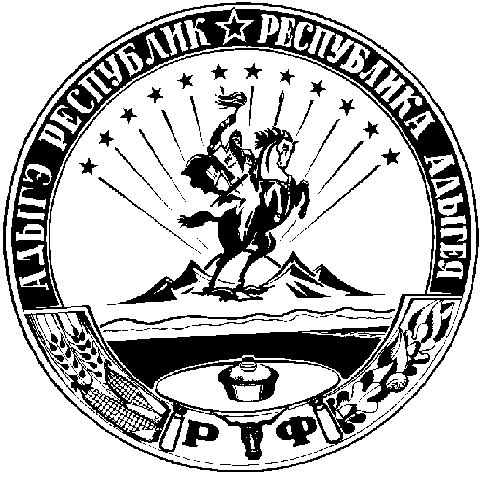 АДЫГЭ РЕСПУБЛИКМамыхыгъэ муниципальнэкъоджэ псэуп1э ч1ып1эмизэхэщап1э янароднэдепутатхэм я Совет385440 къ. Мамыхыгъ,ур.Советскэм, 54аО внесении изменений и дополнений в решение Совета народных депутатов муниципального образования «Мамхегское сельское поселение»« О бюджете муниципального образования Мамхегское сельское поселение на 2024 и плановый период 2025 и 2026 годы » № 27 от 07.12.2023г.Приложение №1Приложение №1Приложение №1Приложение №1к Решению Совета народных депутатовк Решению Совета народных депутатовк Решению Совета народных депутатовк Решению Совета народных депутатовмуниципального образования "Мамхегское сельское поселение" муниципального образования "Мамхегское сельское поселение" муниципального образования "Мамхегское сельское поселение" муниципального образования "Мамхегское сельское поселение" от 07.12.2023г. №27от 07.12.2023г. №27от 07.12.2023г. №27от 07.12.2023г. №27Поступление доходов по основным источникам в бюджет муниципального образования  «Мамхегское сельское поселение» в 2024 годуПоступление доходов по основным источникам в бюджет муниципального образования  «Мамхегское сельское поселение» в 2024 годуПоступление доходов по основным источникам в бюджет муниципального образования  «Мамхегское сельское поселение» в 2024 годуПоступление доходов по основным источникам в бюджет муниципального образования  «Мамхегское сельское поселение» в 2024 годуПоступление доходов по основным источникам в бюджет муниципального образования  «Мамхегское сельское поселение» в 2024 году                                                                                                                                (тыс.руб)Коды БКВиды доходовВиды доходовСуммаВ ВСЕГО ДОХОДОВ7115,7В ВСЕГО ДОХОДОВ7115,71 00 00000 00 0000 000ДоходыДоходы3695,81 01 00000 00 0000 000Налоги на прибыль, доходыНалоги на прибыль, доходы1384,31 01 02010 01 0000 110Налог на доходы физических лиц с доходов, источником которых является налоговый агент, за исключением доходов, в отношении которых исчисление и уплата налога осуществляются в соответствии со статьями 227, 227.1 и 228 Налогового кодекса Российской ФедерацииНалог на доходы физических лиц с доходов, источником которых является налоговый агент, за исключением доходов, в отношении которых исчисление и уплата налога осуществляются в соответствии со статьями 227, 227.1 и 228 Налогового кодекса Российской Федерации1384,31 03 00000 00 0000 110Налоги  на товары (работы, услуги) реализуемые на территории РФНалоги  на товары (работы, услуги) реализуемые на территории РФ1085,31 03 02231 01 0000 110Доходы от уплаты акцизов на дизельное топливо, подлежащие распределению между бюджетами субъектов Российской Федерации и местными бюджетами с учетом установленных дифференцированных нормативов отчислений в местные бюджеты (по нормативам, установленным федеральным законом о федеральном бюджете в целях формирования дорожных фондов субъектов Российской Федерации)Доходы от уплаты акцизов на дизельное топливо, подлежащие распределению между бюджетами субъектов Российской Федерации и местными бюджетами с учетом установленных дифференцированных нормативов отчислений в местные бюджеты (по нормативам, установленным федеральным законом о федеральном бюджете в целях формирования дорожных фондов субъектов Российской Федерации)566,01 03 02241 01 0000 110Доходы от уплаты акцизов на моторные масла для дизельных и (или) карбюраторных (инжекторных) двигателей, подлежащие распределению между бюджетами субъектов Российской Федерации и местными бюджетами с учетом установленных дифференцированных нормативов отчислений в местные бюджеты (по нормативам, установленным федеральным законом о федеральном бюджете в целях формирования дорожных фондов субъектов Российской Федерации)Доходы от уплаты акцизов на моторные масла для дизельных и (или) карбюраторных (инжекторных) двигателей, подлежащие распределению между бюджетами субъектов Российской Федерации и местными бюджетами с учетом установленных дифференцированных нормативов отчислений в местные бюджеты (по нормативам, установленным федеральным законом о федеральном бюджете в целях формирования дорожных фондов субъектов Российской Федерации)2,71 03 02251 01 0000 110Доходы от уплаты акцизов на автомобильный бензин, подлежащие распределению между бюджетами субъектов Российской Федерации и местными бюджетами с учетом установленных дифференцированных нормативов отчислений в местные бюджеты (по нормативам, установленным федеральным законом о федеральном бюджете в целях формирования дорожных фондов субъектов Российской Федерации)Доходы от уплаты акцизов на автомобильный бензин, подлежащие распределению между бюджетами субъектов Российской Федерации и местными бюджетами с учетом установленных дифференцированных нормативов отчислений в местные бюджеты (по нормативам, установленным федеральным законом о федеральном бюджете в целях формирования дорожных фондов субъектов Российской Федерации)586,91 03 02261 01 0000 110Доходы от уплаты акцизов на прямогонный бензин, подлежащие распределению между бюджетами субъектов Российской Федерации и местными бюджетами с учетом установленных дифференцированных нормативов отчислений в местные бюджеты (по нормативам, установленным федеральным законом о федеральном бюджете в целях формирования дорожных фондов субъектов Российской Федерации)Доходы от уплаты акцизов на прямогонный бензин, подлежащие распределению между бюджетами субъектов Российской Федерации и местными бюджетами с учетом установленных дифференцированных нормативов отчислений в местные бюджеты (по нормативам, установленным федеральным законом о федеральном бюджете в целях формирования дорожных фондов субъектов Российской Федерации)-70,31 05 00000 00 0000 000Налоги на совокупный доходНалоги на совокупный доход335,81 05 03010 01 0000 110Единый сельскохозяйственный налогЕдиный сельскохозяйственный налог335,81 06 00000 00 0000 000Налоги на имущество Налоги на имущество 890,41 06 01030 00 0000 110Налог на имущество физических лиц, взимаемый по ставкам, применяемым к объектам налогообложения, расположенным в границах сельских поселенийНалог на имущество физических лиц, взимаемый по ставкам, применяемым к объектам налогообложения, расположенным в границах сельских поселений240,41 06 06033 00 0000 110 Земельный налог с организаций, обладающих земельным участком, расположенным в границах сельских поселенийЗемельный налог с организаций, обладающих земельным участком, расположенным в границах сельских поселений65,01 06 06043 00 0000 110Земельный налог с физических лиц, обладающих земельным участком, расположенным в границах сельских поселенийЗемельный налог с физических лиц, обладающих земельным участком, расположенным в границах сельских поселений585,0200  00000 00 0000 000БЕЗВОЗМЕЗДНЫЕ ПОСТУПЛЕНИЯБЕЗВОЗМЕЗДНЫЕ ПОСТУПЛЕНИЯ3419,92 02 15001 10 0000 150Дотации бюджетам сельских поселений на выравнивание бюджетной обеспеченности из бюджета субъекта Российской ФедерацииДотации бюджетам сельских поселений на выравнивание бюджетной обеспеченности из бюджета субъекта Российской Федерации2783,02 02 4999 10 0000 150Прочие дотации передаваемые бюджетам сельских поселенийПрочие дотации передаваемые бюджетам сельских поселений250,02 02 35118 10 0000 150Субвенции бюджетам сельских поселений на осуществление первичного воинского учета на территориях, где отсутствуют военные комиссариатыСубвенции бюджетам сельских поселений на осуществление первичного воинского учета на территориях, где отсутствуют военные комиссариаты353,92 02 30024 10 0000 150Субвенции бюджетам сельских поселений на выполнение передаваемых полномочий субъектов Российской ФедерацииСубвенции бюджетам сельских поселений на выполнение передаваемых полномочий субъектов Российской Федерации33,0Приложение №4Приложение №4Приложение №4Приложение №4Приложение №4Приложение №4Приложение №4 Совета народных депутатов Совета народных депутатов Совета народных депутатовк Решению Совета народных депутатовк Решению Совета народных депутатовк Решению Совета народных депутатовк Решению Совета народных депутатов "Мамхегское сельское поселение"  "Мамхегское сельское поселение"  "Мамхегское сельское поселение" муниципального образования "Мамхеское сельское поселение" муниципального образования "Мамхеское сельское поселение" муниципального образования "Мамхеское сельское поселение" муниципального образования "Мамхеское сельское поселение"                   № 37 от 17 декабря 2018 года                  № 37 от 17 декабря 2018 года                  № 37 от 17 декабря 2018 года               от 07.12.2023г. №27               от 07.12.2023г. №27               от 07.12.2023г. №27               от 07.12.2023г. №27                                                Приложение №6                                                Приложение №6                                                Приложение №6                                                Приложение №6                                                Приложение №6                                                Приложение №6                                                Приложение №6                                                Приложение №6                                                Приложение №6                                                Приложение №6              к Решению Совета народных депутатов              к Решению Совета народных депутатов              к Решению Совета народных депутатов              к Решению Совета народных депутатов              к Решению Совета народных депутатов              к Решению Совета народных депутатов              к Решению Совета народных депутатов              к Решению Совета народных депутатов              к Решению Совета народных депутатов              к Решению Совета народных депутатов                             муниципального образования                        "Мамхегское сельское поселение"                             муниципального образования                        "Мамхегское сельское поселение"                             муниципального образования                        "Мамхегское сельское поселение"                             муниципального образования                        "Мамхегское сельское поселение"                             муниципального образования                        "Мамхегское сельское поселение"                             муниципального образования                        "Мамхегское сельское поселение"                             муниципального образования                        "Мамхегское сельское поселение"                             муниципального образования                        "Мамхегское сельское поселение"                             муниципального образования                        "Мамхегское сельское поселение"                             муниципального образования                        "Мамхегское сельское поселение"                                            от 07.12.2023г. №27                                            от 07.12.2023г. №27                                            от 07.12.2023г. №27                                            от 07.12.2023г. №27                                            от 07.12.2023г. №27                                            от 07.12.2023г. №27                                            от 07.12.2023г. №27                                            от 07.12.2023г. №27                                            от 07.12.2023г. №27                                            от 07.12.2023г. №27Распределение ассигнований из бюджета муниципального образования "Мамхегское сельское поселение" на 2024 год по разделам и подразделам, целевым статьям и видам расходовРаспределение ассигнований из бюджета муниципального образования "Мамхегское сельское поселение" на 2024 год по разделам и подразделам, целевым статьям и видам расходовРаспределение ассигнований из бюджета муниципального образования "Мамхегское сельское поселение" на 2024 год по разделам и подразделам, целевым статьям и видам расходовРаспределение ассигнований из бюджета муниципального образования "Мамхегское сельское поселение" на 2024 год по разделам и подразделам, целевым статьям и видам расходовРаспределение ассигнований из бюджета муниципального образования "Мамхегское сельское поселение" на 2024 год по разделам и подразделам, целевым статьям и видам расходовРаспределение ассигнований из бюджета муниципального образования "Мамхегское сельское поселение" на 2024 год по разделам и подразделам, целевым статьям и видам расходовРаспределение ассигнований из бюджета муниципального образования "Мамхегское сельское поселение" на 2024 год по разделам и подразделам, целевым статьям и видам расходовРаспределение ассигнований из бюджета муниципального образования "Мамхегское сельское поселение" на 2024 год по разделам и подразделам, целевым статьям и видам расходовРаспределение ассигнований из бюджета муниципального образования "Мамхегское сельское поселение" на 2024 год по разделам и подразделам, целевым статьям и видам расходовРаспределение ассигнований из бюджета муниципального образования "Мамхегское сельское поселение" на 2024 год по разделам и подразделам, целевым статьям и видам расходовРаспределение ассигнований из бюджета муниципального образования "Мамхегское сельское поселение" на 2024 год по разделам и подразделам, целевым статьям и видам расходовРаспределение ассигнований из бюджета муниципального образования "Мамхегское сельское поселение" на 2024 год по разделам и подразделам, целевым статьям и видам расходовРаспределение ассигнований из бюджета муниципального образования "Мамхегское сельское поселение" на 2024 год по разделам и подразделам, целевым статьям и видам расходовРаспределение ассигнований из бюджета муниципального образования "Мамхегское сельское поселение" на 2024 год по разделам и подразделам, целевым статьям и видам расходовРаспределение ассигнований из бюджета муниципального образования "Мамхегское сельское поселение" на 2024 год по разделам и подразделам, целевым статьям и видам расходовРаспределение ассигнований из бюджета муниципального образования "Мамхегское сельское поселение" на 2024 год по разделам и подразделам, целевым статьям и видам расходов(тыс.руб.)(тыс.руб.)Наименование Наименование Наименование Наименование Наименование РЗРЗПРЗПРЗЦСЦСВРВРСумма на 2024 годСумма на 2024 годНаименование Наименование Наименование Наименование Наименование РЗРЗПРЗПРЗЦСЦСВРВРСумма на 2024 годСумма на 2024 годНаименование Наименование Наименование Наименование Наименование РЗРЗПРЗПРЗЦСЦСВРВРСумма на 2024 годСумма на 2024 год111113344556677ОБЩЕГОСУДАРСТВЕННЫЕ  ВОПРОСЫОБЩЕГОСУДАРСТВЕННЫЕ  ВОПРОСЫОБЩЕГОСУДАРСТВЕННЫЕ  ВОПРОСЫОБЩЕГОСУДАРСТВЕННЫЕ  ВОПРОСЫОБЩЕГОСУДАРСТВЕННЫЕ  ВОПРОСЫ01015577,95577,9Функционирование высшего должностного лица субъекта Российской Федерации и муниципального образованияФункционирование высшего должностного лица субъекта Российской Федерации и муниципального образованияФункционирование высшего должностного лица субъекта Российской Федерации и муниципального образованияФункционирование высшего должностного лица субъекта Российской Федерации и муниципального образованияФункционирование высшего должностного лица субъекта Российской Федерации и муниципального образования010102021079,31079,3Функционирование высшего должностного лица муниципального образованияФункционирование высшего должностного лица муниципального образованияФункционирование высшего должностного лица муниципального образованияФункционирование высшего должностного лица муниципального образованияФункционирование высшего должностного лица муниципального образования010102026Ж100000006Ж100000001079,31079,3Глава муниципального образованияГлава муниципального образованияГлава муниципального образованияГлава муниципального образованияГлава муниципального образования010102026Ж100001006Ж100001001079,31079,3Расходы на выплаты персоналу в целях обеспечения выполнения функций государственными (муниципальными) органами, казенными учреждениями, органами управления государственными внебюджетными фондамиРасходы на выплаты персоналу в целях обеспечения выполнения функций государственными (муниципальными) органами, казенными учреждениями, органами управления государственными внебюджетными фондамиРасходы на выплаты персоналу в целях обеспечения выполнения функций государственными (муниципальными) органами, казенными учреждениями, органами управления государственными внебюджетными фондамиРасходы на выплаты персоналу в целях обеспечения выполнения функций государственными (муниципальными) органами, казенными учреждениями, органами управления государственными внебюджетными фондамиРасходы на выплаты персоналу в целях обеспечения выполнения функций государственными (муниципальными) органами, казенными учреждениями, органами управления государственными внебюджетными фондами010102026Ж100001006Ж100001001001001079,31079,3Функционирование Правительства Российской Федерации, высших исполнительных органов государственной власти субъектов Российской Федерации, местных администраций Функционирование Правительства Российской Федерации, высших исполнительных органов государственной власти субъектов Российской Федерации, местных администраций Функционирование Правительства Российской Федерации, высших исполнительных органов государственной власти субъектов Российской Федерации, местных администраций Функционирование Правительства Российской Федерации, высших исполнительных органов государственной власти субъектов Российской Федерации, местных администраций Функционирование Правительства Российской Федерации, высших исполнительных органов государственной власти субъектов Российской Федерации, местных администраций 010104043907,93907,9Реализация функций органов местного самоуправленияРеализация функций органов местного самоуправленияРеализация функций органов местного самоуправленияРеализация функций органов местного самоуправленияРеализация функций органов местного самоуправления010104046Ж600034006Ж600034003907,93907,9Реализация функций администрацией муниципального образованияРеализация функций администрацией муниципального образованияРеализация функций администрацией муниципального образованияРеализация функций администрацией муниципального образованияРеализация функций администрацией муниципального образования010104046Ж600034006Ж600034003907,93907,9Обеспечение функций органами местного самоуправленияОбеспечение функций органами местного самоуправленияОбеспечение функций органами местного самоуправленияОбеспечение функций органами местного самоуправленияОбеспечение функций органами местного самоуправления010104046Ж600034006Ж600034003617,93617,9Расходы на выплаты персоналу в целях обеспечения выполнения функций государственными (муниципальными) органами, казенными учреждениями, органами управления государственными внебюджетными фондамиРасходы на выплаты персоналу в целях обеспечения выполнения функций государственными (муниципальными) органами, казенными учреждениями, органами управления государственными внебюджетными фондамиРасходы на выплаты персоналу в целях обеспечения выполнения функций государственными (муниципальными) органами, казенными учреждениями, органами управления государственными внебюджетными фондамиРасходы на выплаты персоналу в целях обеспечения выполнения функций государственными (муниципальными) органами, казенными учреждениями, органами управления государственными внебюджетными фондамиРасходы на выплаты персоналу в целях обеспечения выполнения функций государственными (муниципальными) органами, казенными учреждениями, органами управления государственными внебюджетными фондами010104046Ж600034006Ж600034001001003617,93617,9Иные выплаты персоналу учреждений, за исключением фонда оплаты трудаИные выплаты персоналу учреждений, за исключением фонда оплаты трудаИные выплаты персоналу учреждений, за исключением фонда оплаты трудаИные выплаты персоналу учреждений, за исключением фонда оплаты трудаИные выплаты персоналу учреждений, за исключением фонда оплаты труда010104046Ж600034006Ж6000340010010040,040,0Закупка товаров, работ и услуг для государственных (муниципальных) нуждЗакупка товаров, работ и услуг для государственных (муниципальных) нуждЗакупка товаров, работ и услуг для государственных (муниципальных) нуждЗакупка товаров, работ и услуг для государственных (муниципальных) нуждЗакупка товаров, работ и услуг для государственных (муниципальных) нужд010104046Ж600034006Ж60003400200200240,0240,0Уплата прочих налогов и сборовУплата прочих налогов и сборовУплата прочих налогов и сборовУплата прочих налогов и сборовУплата прочих налогов и сборов010104046Ж600034006Ж6000340080080010,010,0Другие общегосударственные вопросыДругие общегосударственные вопросыДругие общегосударственные вопросыДругие общегосударственные вопросыДругие общегосударственные вопросы01011313590,7590,7Расходы по проведению работ по противодействию наркомании и коррупцииРасходы по проведению работ по противодействию наркомании и коррупцииРасходы по проведению работ по противодействию наркомании и коррупцииРасходы по проведению работ по противодействию наркомании и коррупцииРасходы по проведению работ по противодействию наркомании и коррупции010113136Ж000010006Ж000010005,05,0Закупка товаров, работ и услуг для государственных (муниципальных) нуждЗакупка товаров, работ и услуг для государственных (муниципальных) нуждЗакупка товаров, работ и услуг для государственных (муниципальных) нуждЗакупка товаров, работ и услуг для государственных (муниципальных) нуждЗакупка товаров, работ и услуг для государственных (муниципальных) нужд010113136Ж000010006Ж000010002002005,05,0Реализация полномочий в сфере административных правоотношенийРеализация полномочий в сфере административных правоотношенийРеализация полномочий в сфере административных правоотношенийРеализация полномочий в сфере административных правоотношенийРеализация полномочий в сфере административных правоотношений010113136Ж000610106Ж0006101033,033,0Закупка товаров, работ и услуг для государственных (муниципальных) нуждЗакупка товаров, работ и услуг для государственных (муниципальных) нуждЗакупка товаров, работ и услуг для государственных (муниципальных) нуждЗакупка товаров, работ и услуг для государственных (муниципальных) нуждЗакупка товаров, работ и услуг для государственных (муниципальных) нужд010113136Ж000610106Ж0006101020020033,033,0
прочие выплаты по обязательствам государства
прочие выплаты по обязательствам государства
прочие выплаты по обязательствам государства
прочие выплаты по обязательствам государства
прочие выплаты по обязательствам государства010113136Ж800000006Ж80000000552,7552,7
прочие выплаты 
прочие выплаты 
прочие выплаты 
прочие выплаты 
прочие выплаты 010113136Ж800010006Ж80001000431,6431,6
Закупка товаров, работ и услуг для государственных (муниципальных) нужд
Закупка товаров, работ и услуг для государственных (муниципальных) нужд
Закупка товаров, работ и услуг для государственных (муниципальных) нужд
Закупка товаров, работ и услуг для государственных (муниципальных) нужд
Закупка товаров, работ и услуг для государственных (муниципальных) нужд010113136Ж800010006Ж80001000200200426,6426,6Уплата прочих налогов и сборовУплата прочих налогов и сборовУплата прочих налогов и сборовУплата прочих налогов и сборовУплата прочих налогов и сборов010113136Ж800010006Ж800010008008005,05,0Иные межбюджетные трансфертыИные межбюджетные трансфертыИные межбюджетные трансфертыИные межбюджетные трансфертыИные межбюджетные трансферты010113136Ж800010116Ж8000101150050060,560,5Иные межбюджетные трансфертыИные межбюджетные трансфертыИные межбюджетные трансфертыИные межбюджетные трансфертыИные межбюджетные трансферты010113136Ж800010216Ж8000102150050060,660,6Национальная оборонаНациональная оборонаНациональная оборонаНациональная оборонаНациональная оборона0202353,9353,9Мобилизация и вневойсковая подготовкаМобилизация и вневойсковая подготовкаМобилизация и вневойсковая подготовкаМобилизация и вневойсковая подготовкаМобилизация и вневойсковая подготовка02020303353,9353,9Расходы вне муниципальных программРасходы вне муниципальных программРасходы вне муниципальных программРасходы вне муниципальных программРасходы вне муниципальных программ020203036Ж000000006Ж00000000353,9353,9Расходы за счет межбюджетных трансфертов, передаваемых из федерального бюджетаРасходы за счет межбюджетных трансфертов, передаваемых из федерального бюджетаРасходы за счет межбюджетных трансфертов, передаваемых из федерального бюджетаРасходы за счет межбюджетных трансфертов, передаваемых из федерального бюджетаРасходы за счет межбюджетных трансфертов, передаваемых из федерального бюджета020203036Ж000500006Ж00050000353,9353,9Осуществление первичного воинского учета на территориях, где отсутствуют военные комиссариатыОсуществление первичного воинского учета на территориях, где отсутствуют военные комиссариатыОсуществление первичного воинского учета на территориях, где отсутствуют военные комиссариатыОсуществление первичного воинского учета на территориях, где отсутствуют военные комиссариатыОсуществление первичного воинского учета на территориях, где отсутствуют военные комиссариаты020203036Ж000511806Ж00051180353,9353,9расходы на  оплату труда и страховые взносырасходы на  оплату труда и страховые взносырасходы на  оплату труда и страховые взносырасходы на  оплату труда и страховые взносырасходы на  оплату труда и страховые взносы020203036Ж000511806Ж00051180100100353,9353,9НАЦИОНАЛЬНАЯ БЕЗОПАСНОСТЬ И ПРАВООХРАНИТЕЛЬНАЯ ДЕЯТЕЛЬНОСТЬНАЦИОНАЛЬНАЯ БЕЗОПАСНОСТЬ И ПРАВООХРАНИТЕЛЬНАЯ ДЕЯТЕЛЬНОСТЬНАЦИОНАЛЬНАЯ БЕЗОПАСНОСТЬ И ПРАВООХРАНИТЕЛЬНАЯ ДЕЯТЕЛЬНОСТЬНАЦИОНАЛЬНАЯ БЕЗОПАСНОСТЬ И ПРАВООХРАНИТЕЛЬНАЯ ДЕЯТЕЛЬНОСТЬНАЦИОНАЛЬНАЯ БЕЗОПАСНОСТЬ И ПРАВООХРАНИТЕЛЬНАЯ ДЕЯТЕЛЬНОСТЬ030310,010,0Защита населения и территории от чрезвычайных ситуаций природного и техногенного характера, гражданская оборонаЗащита населения и территории от чрезвычайных ситуаций природного и техногенного характера, гражданская оборонаЗащита населения и территории от чрезвычайных ситуаций природного и техногенного характера, гражданская оборонаЗащита населения и территории от чрезвычайных ситуаций природного и техногенного характера, гражданская оборонаЗащита населения и территории от чрезвычайных ситуаций природного и техногенного характера, гражданская оборона0303000010,010,0Расходы вне муниципальных программРасходы вне муниципальных программРасходы вне муниципальных программРасходы вне муниципальных программРасходы вне муниципальных программ6Ж700000006Ж7000000010,010,0Защита населения и территории от чрезвычайных ситуаций природного и техногенного характера, гражданская оборонаЗащита населения и территории от чрезвычайных ситуаций природного и техногенного характера, гражданская оборонаЗащита населения и территории от чрезвычайных ситуаций природного и техногенного характера, гражданская оборонаЗащита населения и территории от чрезвычайных ситуаций природного и техногенного характера, гражданская оборонаЗащита населения и территории от чрезвычайных ситуаций природного и техногенного характера, гражданская оборона030309096Ж700001006Ж700001005,05,0Обеспечение пожарной безопасностиОбеспечение пожарной безопасностиОбеспечение пожарной безопасностиОбеспечение пожарной безопасностиОбеспечение пожарной безопасности030310106Ж700001006Ж700001005,05,0Закупка товаров, работ и услуг для государственных (муниципальных) нуждЗакупка товаров, работ и услуг для государственных (муниципальных) нуждЗакупка товаров, работ и услуг для государственных (муниципальных) нуждЗакупка товаров, работ и услуг для государственных (муниципальных) нуждЗакупка товаров, работ и услуг для государственных (муниципальных) нужд030300006Ж700001006Ж7000010020020010,010,0Национальная экономикаНациональная экономикаНациональная экономикаНациональная экономикаНациональная экономика04041085,31085,3Дорожное хозяйство (дорожные фонды)Дорожное хозяйство (дорожные фонды)Дорожное хозяйство (дорожные фонды)Дорожное хозяйство (дорожные фонды)Дорожное хозяйство (дорожные фонды)040409091085,31085,3Дорожные фондыДорожные фондыДорожные фондыДорожные фондыДорожные фонды040409096Ж800009006Ж800009001085,31085,3Капитальный ремонт, ремонт и содержание автомобильных дорог общего
 пользования местного значения.  Капитальный ремонт, ремонт и содержание автомобильных дорог общего
 пользования местного значения.  Капитальный ремонт, ремонт и содержание автомобильных дорог общего
 пользования местного значения.  Капитальный ремонт, ремонт и содержание автомобильных дорог общего
 пользования местного значения.  Капитальный ремонт, ремонт и содержание автомобильных дорог общего
 пользования местного значения.  040409096Ж800009106Ж800009101085,31085,3Закупка товаров, работ и услуг для государственных (муниципальных) нуждЗакупка товаров, работ и услуг для государственных (муниципальных) нуждЗакупка товаров, работ и услуг для государственных (муниципальных) нуждЗакупка товаров, работ и услуг для государственных (муниципальных) нуждЗакупка товаров, работ и услуг для государственных (муниципальных) нужд040409096Ж800009106Ж800009102002001085,31085,3Жилищно - коммунальное хозяйствоЖилищно - коммунальное хозяйствоЖилищно - коммунальное хозяйствоЖилищно - коммунальное хозяйствоЖилищно - коммунальное хозяйствоО5О583,683,6Мероприятия по благоустройству сельских поселенийМероприятия по благоустройству сельских поселенийМероприятия по благоустройству сельских поселенийМероприятия по благоустройству сельских поселенийМероприятия по благоустройству сельских поселенийО5О5О3О383,683,6уличное освещениеуличное освещениеуличное освещениеуличное освещениеуличное освещениеО5О5О3О36Ж800110006Ж800110005,05,0Закупка товаров, работ и услуг для государственных (муниципальных) нуждЗакупка товаров, работ и услуг для государственных (муниципальных) нуждЗакупка товаров, работ и услуг для государственных (муниципальных) нуждЗакупка товаров, работ и услуг для государственных (муниципальных) нуждЗакупка товаров, работ и услуг для государственных (муниципальных) нуждО5О5О3О36Ж800110006Ж800110002002005,05,0Строительство и содержание а/дорог и сооружений на них в границах поселенийСтроительство и содержание а/дорог и сооружений на них в границах поселенийСтроительство и содержание а/дорог и сооружений на них в границах поселенийСтроительство и содержание а/дорог и сооружений на них в границах поселенийСтроительство и содержание а/дорог и сооружений на них в границах поселенийО5О5О3О36Ж800120006Ж800120005,05,0Закупка товаров, работ и услуг для государственных (муниципальных) нуждЗакупка товаров, работ и услуг для государственных (муниципальных) нуждЗакупка товаров, работ и услуг для государственных (муниципальных) нуждЗакупка товаров, работ и услуг для государственных (муниципальных) нуждЗакупка товаров, работ и услуг для государственных (муниципальных) нуждО5О5О3О36Ж800120006Ж800120002002005,05,0ОзеленениеОзеленениеОзеленениеОзеленениеОзеленениеО5О5О3О36Ж800130006Ж800130005,05,0Закупка товаров, работ и услуг для государственных (муниципальных) нуждЗакупка товаров, работ и услуг для государственных (муниципальных) нуждЗакупка товаров, работ и услуг для государственных (муниципальных) нуждЗакупка товаров, работ и услуг для государственных (муниципальных) нуждЗакупка товаров, работ и услуг для государственных (муниципальных) нуждО5О5О3О36Ж800130006Ж800130002002005,05,0Организация и содержание мест захороненияОрганизация и содержание мест захороненияОрганизация и содержание мест захороненияОрганизация и содержание мест захороненияОрганизация и содержание мест захороненияО5О5О3О36Ж800140006Ж800140005,05,0Закупка товаров, работ и услуг для государственных (муниципальных) нуждЗакупка товаров, работ и услуг для государственных (муниципальных) нуждЗакупка товаров, работ и услуг для государственных (муниципальных) нуждЗакупка товаров, работ и услуг для государственных (муниципальных) нуждЗакупка товаров, работ и услуг для государственных (муниципальных) нуждО5О5О3О36Ж800140006Ж800140002002005,05,0прочие мероприятия по благоустройствупрочие мероприятия по благоустройствупрочие мероприятия по благоустройствупрочие мероприятия по благоустройствупрочие мероприятия по благоустройствуО5О5О3О36Ж800150006Ж8001500058,658,6Закупка товаров, работ и услуг для государственных (муниципальных) нуждЗакупка товаров, работ и услуг для государственных (муниципальных) нуждЗакупка товаров, работ и услуг для государственных (муниципальных) нуждЗакупка товаров, работ и услуг для государственных (муниципальных) нуждЗакупка товаров, работ и услуг для государственных (муниципальных) нуждО5О5О3О36Ж800150006Ж8001500020020058,658,6Уплата прочих налогов и сборовУплата прочих налогов и сборовУплата прочих налогов и сборовУплата прочих налогов и сборовУплата прочих налогов и сборовО5О5О3О36Ж800150006Ж800150005,05,0Уплата иных платежейУплата иных платежейУплата иных платежейУплата иных платежейУплата иных платежейО5О5О3О36Ж800150006Ж800150008008005,05,0Общее образованиеОбщее образованиеОбщее образованиеОбщее образованиеОбщее образование07075,05,0Молодежная политика  и оздоровление детейМолодежная политика  и оздоровление детейМолодежная политика  и оздоровление детейМолодежная политика  и оздоровление детейМолодежная политика  и оздоровление детей070707075,05,0Реализация молодежной политикиРеализация молодежной политикиРеализация молодежной политикиРеализация молодежной политикиРеализация молодежной политики070707076Ж800000006Ж800000005,05,0Организация работы с молодежьюОрганизация работы с молодежьюОрганизация работы с молодежьюОрганизация работы с молодежьюОрганизация работы с молодежью070707076Ж800010006Ж800010005,05,0Закупка товаров, работ и услуг для государственных (муниципальных) нуждЗакупка товаров, работ и услуг для государственных (муниципальных) нуждЗакупка товаров, работ и услуг для государственных (муниципальных) нуждЗакупка товаров, работ и услуг для государственных (муниципальных) нуждЗакупка товаров, работ и услуг для государственных (муниципальных) нужд070707076Ж800010006Ж800010002002005,05,0Всего расходовВсего расходовВсего расходовВсего расходовВсего расходов7115,77115,7Приложение №8Приложение №8Приложение №8Приложение №8Приложение №8Приложение №8Приложение №8Приложение №8к Решению Совета народных депутатовк Решению Совета народных депутатовк Решению Совета народных депутатовк Решению Совета народных депутатовк Решению Совета народных депутатовк Решению Совета народных депутатовк Решению Совета народных депутатовк Решению Совета народных депутатовмуниципального образования "Мамхегское сельское поселение" от 07.12.2023г. №27муниципального образования "Мамхегское сельское поселение" от 07.12.2023г. №27муниципального образования "Мамхегское сельское поселение" от 07.12.2023г. №27муниципального образования "Мамхегское сельское поселение" от 07.12.2023г. №27муниципального образования "Мамхегское сельское поселение" от 07.12.2023г. №27муниципального образования "Мамхегское сельское поселение" от 07.12.2023г. №27муниципального образования "Мамхегское сельское поселение" от 07.12.2023г. №27муниципального образования "Мамхегское сельское поселение" от 07.12.2023г. №27Ведомственная структура расходов бюджета муниципального образованияВедомственная структура расходов бюджета муниципального образованияВедомственная структура расходов бюджета муниципального образованияВедомственная структура расходов бюджета муниципального образованияВедомственная структура расходов бюджета муниципального образованияВедомственная структура расходов бюджета муниципального образованияВедомственная структура расходов бюджета муниципального образованияВедомственная структура расходов бюджета муниципального образованияВедомственная структура расходов бюджета муниципального образованияВедомственная структура расходов бюджета муниципального образованияВедомственная структура расходов бюджета муниципального образованияВедомственная структура расходов бюджета муниципального образованияВедомственная структура расходов бюджета муниципального образованияВедомственная структура расходов бюджета муниципального образования"Мамхегское сельское поселение" на 2024 год"Мамхегское сельское поселение" на 2024 год"Мамхегское сельское поселение" на 2024 год"Мамхегское сельское поселение" на 2024 год"Мамхегское сельское поселение" на 2024 год"Мамхегское сельское поселение" на 2024 год"Мамхегское сельское поселение" на 2024 год"Мамхегское сельское поселение" на 2024 год"Мамхегское сельское поселение" на 2024 год"Мамхегское сельское поселение" на 2024 год"Мамхегское сельское поселение" на 2024 год"Мамхегское сельское поселение" на 2024 год"Мамхегское сельское поселение" на 2024 год"Мамхегское сельское поселение" на 2024 год(тыс.руб.)(тыс.руб.)Наименование Наименование Наименование Наименование Наименование Наименование КБККБКРЗПРЗПРЗЦСВРСумма на 2024 годСумма на 2024 годНаименование Наименование Наименование Наименование Наименование Наименование КБККБКРЗПРЗПРЗЦСВРСумма на 2024 годСумма на 2024 годНаименование Наименование Наименование Наименование Наименование Наименование КБККБКРЗПРЗПРЗЦСВРСумма на 2024 годСумма на 2024 год1111113445677ОБЩЕГОСУДАРСТВЕННЫЕ  ВОПРОСЫОБЩЕГОСУДАРСТВЕННЫЕ  ВОПРОСЫОБЩЕГОСУДАРСТВЕННЫЕ  ВОПРОСЫОБЩЕГОСУДАРСТВЕННЫЕ  ВОПРОСЫОБЩЕГОСУДАРСТВЕННЫЕ  ВОПРОСЫОБЩЕГОСУДАРСТВЕННЫЕ  ВОПРОСЫ783783015577,95577,9Функционирование высшего должностного лица субъекта Российской Федерации и муниципального образованияФункционирование высшего должностного лица субъекта Российской Федерации и муниципального образованияФункционирование высшего должностного лица субъекта Российской Федерации и муниципального образованияФункционирование высшего должностного лица субъекта Российской Федерации и муниципального образованияФункционирование высшего должностного лица субъекта Российской Федерации и муниципального образованияФункционирование высшего должностного лица субъекта Российской Федерации и муниципального образования7837830102021079,31079,3Функционирование высшего должностного лица муниципального образованияФункционирование высшего должностного лица муниципального образованияФункционирование высшего должностного лица муниципального образованияФункционирование высшего должностного лица муниципального образованияФункционирование высшего должностного лица муниципального образованияФункционирование высшего должностного лица муниципального образования7837830102026Ж100000001079,31079,3Глава муниципального образованияГлава муниципального образованияГлава муниципального образованияГлава муниципального образованияГлава муниципального образованияГлава муниципального образования7837830102026Ж100001001079,31079,3Расходы на выплаты персоналу в целях обеспечения выполнения функций государственными (муниципальными) органами, казенными учреждениями, органами управления государственными внебюджетными фондамиРасходы на выплаты персоналу в целях обеспечения выполнения функций государственными (муниципальными) органами, казенными учреждениями, органами управления государственными внебюджетными фондамиРасходы на выплаты персоналу в целях обеспечения выполнения функций государственными (муниципальными) органами, казенными учреждениями, органами управления государственными внебюджетными фондамиРасходы на выплаты персоналу в целях обеспечения выполнения функций государственными (муниципальными) органами, казенными учреждениями, органами управления государственными внебюджетными фондамиРасходы на выплаты персоналу в целях обеспечения выполнения функций государственными (муниципальными) органами, казенными учреждениями, органами управления государственными внебюджетными фондамиРасходы на выплаты персоналу в целях обеспечения выполнения функций государственными (муниципальными) органами, казенными учреждениями, органами управления государственными внебюджетными фондами7837830102026Ж100001001001079,31079,3Функционирование Правительства Российской Федерации, высших исполнительных органов государственной власти субъектов Российской Федерации, местных администраций Функционирование Правительства Российской Федерации, высших исполнительных органов государственной власти субъектов Российской Федерации, местных администраций Функционирование Правительства Российской Федерации, высших исполнительных органов государственной власти субъектов Российской Федерации, местных администраций Функционирование Правительства Российской Федерации, высших исполнительных органов государственной власти субъектов Российской Федерации, местных администраций Функционирование Правительства Российской Федерации, высших исполнительных органов государственной власти субъектов Российской Федерации, местных администраций Функционирование Правительства Российской Федерации, высших исполнительных органов государственной власти субъектов Российской Федерации, местных администраций 7837830104043907,93907,9Реализация функций органов местного самоуправленияРеализация функций органов местного самоуправленияРеализация функций органов местного самоуправленияРеализация функций органов местного самоуправленияРеализация функций органов местного самоуправленияРеализация функций органов местного самоуправления7837830104046Ж600034003907,93907,9Реализация функций администрацией муниципального образованияРеализация функций администрацией муниципального образованияРеализация функций администрацией муниципального образованияРеализация функций администрацией муниципального образованияРеализация функций администрацией муниципального образованияРеализация функций администрацией муниципального образования7837830104046Ж600034003907,93907,9Обеспечение функций органами местного самоуправленияОбеспечение функций органами местного самоуправленияОбеспечение функций органами местного самоуправленияОбеспечение функций органами местного самоуправленияОбеспечение функций органами местного самоуправленияОбеспечение функций органами местного самоуправления7837830104046Ж600034003617,93617,9Расходы на выплаты персоналу в целях обеспечения выполнения функций государственными (муниципальными) органами, казенными учреждениями, органами управления государственными внебюджетными фондамиРасходы на выплаты персоналу в целях обеспечения выполнения функций государственными (муниципальными) органами, казенными учреждениями, органами управления государственными внебюджетными фондамиРасходы на выплаты персоналу в целях обеспечения выполнения функций государственными (муниципальными) органами, казенными учреждениями, органами управления государственными внебюджетными фондамиРасходы на выплаты персоналу в целях обеспечения выполнения функций государственными (муниципальными) органами, казенными учреждениями, органами управления государственными внебюджетными фондамиРасходы на выплаты персоналу в целях обеспечения выполнения функций государственными (муниципальными) органами, казенными учреждениями, органами управления государственными внебюджетными фондамиРасходы на выплаты персоналу в целях обеспечения выполнения функций государственными (муниципальными) органами, казенными учреждениями, органами управления государственными внебюджетными фондами7837830104046Ж600034001003617,93617,9Иные выплаты персоналу учреждений, за исключением фонда оплаты трудаИные выплаты персоналу учреждений, за исключением фонда оплаты трудаИные выплаты персоналу учреждений, за исключением фонда оплаты трудаИные выплаты персоналу учреждений, за исключением фонда оплаты трудаИные выплаты персоналу учреждений, за исключением фонда оплаты трудаИные выплаты персоналу учреждений, за исключением фонда оплаты труда7837830104046Ж6000340010040,040,0Закупка товаров, работ и услуг для государственных (муниципальных) нуждЗакупка товаров, работ и услуг для государственных (муниципальных) нуждЗакупка товаров, работ и услуг для государственных (муниципальных) нуждЗакупка товаров, работ и услуг для государственных (муниципальных) нуждЗакупка товаров, работ и услуг для государственных (муниципальных) нуждЗакупка товаров, работ и услуг для государственных (муниципальных) нужд7837830104046Ж60003400200240,0240,0Уплата прочих налогов и сборовУплата прочих налогов и сборовУплата прочих налогов и сборовУплата прочих налогов и сборовУплата прочих налогов и сборовУплата прочих налогов и сборов7837830104046Ж6000340080010,010,0Другие общегосударственные вопросыДругие общегосударственные вопросыДругие общегосударственные вопросыДругие общегосударственные вопросыДругие общегосударственные вопросыДругие общегосударственные вопросы783783011313590,7590,7Расходы по проведению  работ по противодействию наркомании и коррупцииРасходы по проведению  работ по противодействию наркомании и коррупцииРасходы по проведению  работ по противодействию наркомании и коррупцииРасходы по проведению  работ по противодействию наркомании и коррупцииРасходы по проведению  работ по противодействию наркомании и коррупцииРасходы по проведению  работ по противодействию наркомании и коррупции7837830113136Ж000010005,05,0Закупка товаров, работ и услуг для государственных (муниципальных) нуждЗакупка товаров, работ и услуг для государственных (муниципальных) нуждЗакупка товаров, работ и услуг для государственных (муниципальных) нуждЗакупка товаров, работ и услуг для государственных (муниципальных) нуждЗакупка товаров, работ и услуг для государственных (муниципальных) нуждЗакупка товаров, работ и услуг для государственных (муниципальных) нужд7837830113136Ж000010002005,05,0Реализация полномочий в сфере административных правоотношенийРеализация полномочий в сфере административных правоотношенийРеализация полномочий в сфере административных правоотношенийРеализация полномочий в сфере административных правоотношенийРеализация полномочий в сфере административных правоотношенийРеализация полномочий в сфере административных правоотношений7837830113136Ж0006101033,033,0Закупка товаров, работ и услуг для государственных (муниципальных) нуждЗакупка товаров, работ и услуг для государственных (муниципальных) нуждЗакупка товаров, работ и услуг для государственных (муниципальных) нуждЗакупка товаров, работ и услуг для государственных (муниципальных) нуждЗакупка товаров, работ и услуг для государственных (муниципальных) нуждЗакупка товаров, работ и услуг для государственных (муниципальных) нужд7837830113136Ж0006101020033,033,0
прочие выплаты по обязательствам государства
прочие выплаты по обязательствам государства
прочие выплаты по обязательствам государства
прочие выплаты по обязательствам государства
прочие выплаты по обязательствам государства
прочие выплаты по обязательствам государства7837830113136Ж80000000552,7552,7
прочие выплаты 
прочие выплаты 
прочие выплаты 
прочие выплаты 
прочие выплаты 
прочие выплаты 7837830113136Ж80001010431,6431,6Закупка товаров, работ и услуг для государственных (муниципальных) нуждЗакупка товаров, работ и услуг для государственных (муниципальных) нуждЗакупка товаров, работ и услуг для государственных (муниципальных) нуждЗакупка товаров, работ и услуг для государственных (муниципальных) нуждЗакупка товаров, работ и услуг для государственных (муниципальных) нуждЗакупка товаров, работ и услуг для государственных (муниципальных) нужд7837830113136Ж80001010200426,6426,6Уплата прочих налогов и сборовУплата прочих налогов и сборовУплата прочих налогов и сборовУплата прочих налогов и сборовУплата прочих налогов и сборовУплата прочих налогов и сборов7837830113136Ж800010108005,05,0Иные межбюджетные трансфертыИные межбюджетные трансфертыИные межбюджетные трансфертыИные межбюджетные трансфертыИные межбюджетные трансфертыИные межбюджетные трансферты7837830113136Ж8000101150060,560,5Иные межбюджетные трансфертыИные межбюджетные трансфертыИные межбюджетные трансфертыИные межбюджетные трансфертыИные межбюджетные трансфертыИные межбюджетные трансферты7837830113136Ж8000101250060,660,6Национальная оборонаНациональная оборонаНациональная оборонаНациональная оборонаНациональная оборонаНациональная оборона78378302353,9353,9Мобилизация и вневойсковая подготовкаМобилизация и вневойсковая подготовкаМобилизация и вневойсковая подготовкаМобилизация и вневойсковая подготовкаМобилизация и вневойсковая подготовкаМобилизация и вневойсковая подготовка783783020303353,9353,9Расходы вне муниципальных программРасходы вне муниципальных программРасходы вне муниципальных программРасходы вне муниципальных программРасходы вне муниципальных программРасходы вне муниципальных программ7837830203036Ж00000000353,9353,9Расходы за счет межбюджетных трансфертов, передаваемых из федерального бюджетаРасходы за счет межбюджетных трансфертов, передаваемых из федерального бюджетаРасходы за счет межбюджетных трансфертов, передаваемых из федерального бюджетаРасходы за счет межбюджетных трансфертов, передаваемых из федерального бюджетаРасходы за счет межбюджетных трансфертов, передаваемых из федерального бюджетаРасходы за счет межбюджетных трансфертов, передаваемых из федерального бюджета7837830203036Ж00050000353,9353,9Осуществление первичного воинского учета на территориях, где отсутствуют военные комиссариатыОсуществление первичного воинского учета на территориях, где отсутствуют военные комиссариатыОсуществление первичного воинского учета на территориях, где отсутствуют военные комиссариатыОсуществление первичного воинского учета на территориях, где отсутствуют военные комиссариатыОсуществление первичного воинского учета на территориях, где отсутствуют военные комиссариатыОсуществление первичного воинского учета на территориях, где отсутствуют военные комиссариаты7837830203036Ж00051180353,9353,9расходы на  оплату труда и страховые взносырасходы на  оплату труда и страховые взносырасходы на  оплату труда и страховые взносырасходы на  оплату труда и страховые взносырасходы на  оплату труда и страховые взносырасходы на  оплату труда и страховые взносы7837830203036Ж00051180100353,9353,9НАЦИОНАЛЬНАЯ БЕЗОПАСНОСТЬ И ПРАВООХРАНИТЕЛЬНАЯ ДЕЯТЕЛЬНОСТЬНАЦИОНАЛЬНАЯ БЕЗОПАСНОСТЬ И ПРАВООХРАНИТЕЛЬНАЯ ДЕЯТЕЛЬНОСТЬНАЦИОНАЛЬНАЯ БЕЗОПАСНОСТЬ И ПРАВООХРАНИТЕЛЬНАЯ ДЕЯТЕЛЬНОСТЬНАЦИОНАЛЬНАЯ БЕЗОПАСНОСТЬ И ПРАВООХРАНИТЕЛЬНАЯ ДЕЯТЕЛЬНОСТЬНАЦИОНАЛЬНАЯ БЕЗОПАСНОСТЬ И ПРАВООХРАНИТЕЛЬНАЯ ДЕЯТЕЛЬНОСТЬНАЦИОНАЛЬНАЯ БЕЗОПАСНОСТЬ И ПРАВООХРАНИТЕЛЬНАЯ ДЕЯТЕЛЬНОСТЬ7837830310,010,0Защита населения и территории от чрезвычайных ситуаций природного и техногенного характера, гражданская оборонаЗащита населения и территории от чрезвычайных ситуаций природного и техногенного характера, гражданская оборонаЗащита населения и территории от чрезвычайных ситуаций природного и техногенного характера, гражданская оборонаЗащита населения и территории от чрезвычайных ситуаций природного и техногенного характера, гражданская оборонаЗащита населения и территории от чрезвычайных ситуаций природного и техногенного характера, гражданская оборонаЗащита населения и территории от чрезвычайных ситуаций природного и техногенного характера, гражданская оборона78378303090910,010,0Расходы вне муниципальных программРасходы вне муниципальных программРасходы вне муниципальных программРасходы вне муниципальных программРасходы вне муниципальных программРасходы вне муниципальных программ783783 0309 09 6Ж700000005,05,0Защита населения и территории от чрезвычайных ситуаций природного и техногенного характера, гражданская оборонаЗащита населения и территории от чрезвычайных ситуаций природного и техногенного характера, гражданская оборонаЗащита населения и территории от чрезвычайных ситуаций природного и техногенного характера, гражданская оборонаЗащита населения и территории от чрезвычайных ситуаций природного и техногенного характера, гражданская оборонаЗащита населения и территории от чрезвычайных ситуаций природного и техногенного характера, гражданская оборонаЗащита населения и территории от чрезвычайных ситуаций природного и техногенного характера, гражданская оборона7837830309096Ж700001005,05,0Обеспечение пожарной безопасностиОбеспечение пожарной безопасностиОбеспечение пожарной безопасностиОбеспечение пожарной безопасностиОбеспечение пожарной безопасностиОбеспечение пожарной безопасности7837830310106Ж700001005,05,0Закупка товаров, работ и услуг для государственных (муниципальных) нуждЗакупка товаров, работ и услуг для государственных (муниципальных) нуждЗакупка товаров, работ и услуг для государственных (муниципальных) нуждЗакупка товаров, работ и услуг для государственных (муниципальных) нуждЗакупка товаров, работ и услуг для государственных (муниципальных) нуждЗакупка товаров, работ и услуг для государственных (муниципальных) нужд7837830300006Ж7000010020010,010,0Национальная экономикаНациональная экономикаНациональная экономикаНациональная экономикаНациональная экономикаНациональная экономика783783041085,31085,3Дорожное хозяйство (дорожные фонды)Дорожное хозяйство (дорожные фонды)Дорожное хозяйство (дорожные фонды)Дорожное хозяйство (дорожные фонды)Дорожное хозяйство (дорожные фонды)Дорожное хозяйство (дорожные фонды)7837830409091085,31085,3Дорожные фондыДорожные фондыДорожные фондыДорожные фондыДорожные фондыДорожные фонды7837830409096Ж800009001085,31085,3Капитальный ремонт, ремонт и содержание автомобильных дорог общего
 пользования местного значения.  Капитальный ремонт, ремонт и содержание автомобильных дорог общего
 пользования местного значения.  Капитальный ремонт, ремонт и содержание автомобильных дорог общего
 пользования местного значения.  Капитальный ремонт, ремонт и содержание автомобильных дорог общего
 пользования местного значения.  Капитальный ремонт, ремонт и содержание автомобильных дорог общего
 пользования местного значения.  Капитальный ремонт, ремонт и содержание автомобильных дорог общего
 пользования местного значения.  7837830409096Ж800009101085,31085,3Закупка товаров, работ и услуг для государственных (муниципальных) нуждЗакупка товаров, работ и услуг для государственных (муниципальных) нуждЗакупка товаров, работ и услуг для государственных (муниципальных) нуждЗакупка товаров, работ и услуг для государственных (муниципальных) нуждЗакупка товаров, работ и услуг для государственных (муниципальных) нуждЗакупка товаров, работ и услуг для государственных (муниципальных) нужд7837830409096Ж800009102001085,31085,3Жилищно - коммунальное хозяйствоЖилищно - коммунальное хозяйствоЖилищно - коммунальное хозяйствоЖилищно - коммунальное хозяйствоЖилищно - коммунальное хозяйствоЖилищно - коммунальное хозяйство783783О583,683,6Мероприятия по благоустройству сельских поселенийМероприятия по благоустройству сельских поселенийМероприятия по благоустройству сельских поселенийМероприятия по благоустройству сельских поселенийМероприятия по благоустройству сельских поселенийМероприятия по благоустройству сельских поселений783783О5О3О383,683,6уличное освещениеуличное освещениеуличное освещениеуличное освещениеуличное освещениеуличное освещение783783О5О3О36Ж800110005,05,0Закупка товаров, работ и услуг для государственных (муниципальных) нуждЗакупка товаров, работ и услуг для государственных (муниципальных) нуждЗакупка товаров, работ и услуг для государственных (муниципальных) нуждЗакупка товаров, работ и услуг для государственных (муниципальных) нуждЗакупка товаров, работ и услуг для государственных (муниципальных) нуждЗакупка товаров, работ и услуг для государственных (муниципальных) нужд783783О5О3О36Ж800110002005,05,0Строительство и содержание а/дорог и сооружений на них в границах поселенийСтроительство и содержание а/дорог и сооружений на них в границах поселенийСтроительство и содержание а/дорог и сооружений на них в границах поселенийСтроительство и содержание а/дорог и сооружений на них в границах поселенийСтроительство и содержание а/дорог и сооружений на них в границах поселенийСтроительство и содержание а/дорог и сооружений на них в границах поселений783783О5О3О36Ж800120005,05,0Закупка товаров, работ и услуг для государственных (муниципальных) нуждЗакупка товаров, работ и услуг для государственных (муниципальных) нуждЗакупка товаров, работ и услуг для государственных (муниципальных) нуждЗакупка товаров, работ и услуг для государственных (муниципальных) нуждЗакупка товаров, работ и услуг для государственных (муниципальных) нуждЗакупка товаров, работ и услуг для государственных (муниципальных) нужд783783О5О3О36Ж800120002005,05,0ОзеленениеОзеленениеОзеленениеОзеленениеОзеленениеОзеленение783783О5О3О36Ж800130005,05,0Закупка товаров, работ и услуг для государственных (муниципальных) нуждЗакупка товаров, работ и услуг для государственных (муниципальных) нуждЗакупка товаров, работ и услуг для государственных (муниципальных) нуждЗакупка товаров, работ и услуг для государственных (муниципальных) нуждЗакупка товаров, работ и услуг для государственных (муниципальных) нуждЗакупка товаров, работ и услуг для государственных (муниципальных) нужд783783О5О3О36Ж800130002005,05,0Организация и содержание мест захороненияОрганизация и содержание мест захороненияОрганизация и содержание мест захороненияОрганизация и содержание мест захороненияОрганизация и содержание мест захороненияОрганизация и содержание мест захоронения783783О5О3О36Ж800140005,05,0Закупка товаров, работ и услуг для государственных (муниципальных) нуждЗакупка товаров, работ и услуг для государственных (муниципальных) нуждЗакупка товаров, работ и услуг для государственных (муниципальных) нуждЗакупка товаров, работ и услуг для государственных (муниципальных) нуждЗакупка товаров, работ и услуг для государственных (муниципальных) нуждЗакупка товаров, работ и услуг для государственных (муниципальных) нужд783783О5О3О36Ж800140002005,05,0прочие мероприятия по благоустройствупрочие мероприятия по благоустройствупрочие мероприятия по благоустройствупрочие мероприятия по благоустройствупрочие мероприятия по благоустройствупрочие мероприятия по благоустройству783783О5О3О36Ж8001500058,658,6Закупка товаров, работ и услуг для государственных (муниципальных) нуждЗакупка товаров, работ и услуг для государственных (муниципальных) нуждЗакупка товаров, работ и услуг для государственных (муниципальных) нуждЗакупка товаров, работ и услуг для государственных (муниципальных) нуждЗакупка товаров, работ и услуг для государственных (муниципальных) нуждЗакупка товаров, работ и услуг для государственных (муниципальных) нужд783783О5О3О36Ж8001500020058,658,6Уплата прочих налогов и сборовУплата прочих налогов и сборовУплата прочих налогов и сборовУплата прочих налогов и сборовУплата прочих налогов и сборовУплата прочих налогов и сборов783783О5О3О36Ж800150005,05,0Уплата иных платежейУплата иных платежейУплата иных платежейУплата иных платежейУплата иных платежейУплата иных платежей783783О5О3О36Ж800150008005,05,0Общее образованиеОбщее образованиеОбщее образованиеОбщее образованиеОбщее образованиеОбщее образование783783075,05,0Молодежная политика  и оздоровление детейМолодежная политика  и оздоровление детейМолодежная политика  и оздоровление детейМолодежная политика  и оздоровление детейМолодежная политика  и оздоровление детейМолодежная политика  и оздоровление детей7837830707075,05,0Реализация молодежной политикиРеализация молодежной политикиРеализация молодежной политикиРеализация молодежной политикиРеализация молодежной политикиРеализация молодежной политики7837830707076Ж800000005,05,0Организация работы с молодежьюОрганизация работы с молодежьюОрганизация работы с молодежьюОрганизация работы с молодежьюОрганизация работы с молодежьюОрганизация работы с молодежью7837830707076Ж800012005,05,0Закупка товаров, работ и услуг для государственных (муниципальных) нуждЗакупка товаров, работ и услуг для государственных (муниципальных) нуждЗакупка товаров, работ и услуг для государственных (муниципальных) нуждЗакупка товаров, работ и услуг для государственных (муниципальных) нуждЗакупка товаров, работ и услуг для государственных (муниципальных) нуждЗакупка товаров, работ и услуг для государственных (муниципальных) нужд7837830707076Ж800012002005,05,0Всего расходовВсего расходовВсего расходовВсего расходовВсего расходовВсего расходов7115,77115,7Наименование показателяКод показателя2024г.Кредиты от других  бюджетов000 01 03 00 00 00  0000 000Получение кредитов от других бюджетов бюджетной системы000 01 03 00 00 00  0000 700Получение  бюджетных кредитов от других бюджетов бюджетной системы бюджетам поселений000 01 03 00 00 10  0000 710Бюджетные кредиты от других бюджетов000 01 03 00 00 00  0000 000Погашение бюджетами поселений кредитов от  других бюджетов000 01 03 00 00 00  0000 800Погашение бюджетами поселений кредитов от  других бюджетов000 01 03 00 00 10  0000 810Изменение остатков средств на счетах по учету средств бюджета000 01 05 00 00 00  0000 000Увеличение остатков  средств бюджетов000 01 05 00 00 00  0000 500-7115,7Увеличение прочих остатков средств бюджетов000 01 05 02 00 00  0000 500-7115,7Увеличение прочих остатков денежных средств бюджетов000 01 05 02 01 00  0000 510-7115,7Увеличение прочих остатков денежных средств бюджетов сельских поселений000 01 05 02 01 10  0000 510-7115,7Уменьшение остатков средств бюджетов000 01 05 00 00 00 0000 6007115,7Уменьшение прочих остатков средств бюджетов000 01 05 02 00 00 0000 6007115,7Уменьшение прочих остатков денежных средств бюджетов000 01 05 02 01 00 0000 6107115,7Уменьшение прочих остатков денежных средств бюджетов  сельских поселений000 01 05 02 01 10 0000 6107115,7Приложение №12к решению Советов народных депутатов муниципального образования"Мамхегское сельское поселение"от 07.12.2023г. №27Реестр источников доходов бюджета муниципального образования «Мамхегское сельское поселение» на 2024  год  и на плановый период 2025 и 2026 годов. Приложение №12к решению Советов народных депутатов муниципального образования"Мамхегское сельское поселение"от 07.12.2023г. №27Реестр источников доходов бюджета муниципального образования «Мамхегское сельское поселение» на 2024  год  и на плановый период 2025 и 2026 годов. Приложение №12к решению Советов народных депутатов муниципального образования"Мамхегское сельское поселение"от 07.12.2023г. №27Реестр источников доходов бюджета муниципального образования «Мамхегское сельское поселение» на 2024  год  и на плановый период 2025 и 2026 годов. Приложение №12к решению Советов народных депутатов муниципального образования"Мамхегское сельское поселение"от 07.12.2023г. №27Реестр источников доходов бюджета муниципального образования «Мамхегское сельское поселение» на 2024  год  и на плановый период 2025 и 2026 годов. Приложение №12к решению Советов народных депутатов муниципального образования"Мамхегское сельское поселение"от 07.12.2023г. №27Реестр источников доходов бюджета муниципального образования «Мамхегское сельское поселение» на 2024  год  и на плановый период 2025 и 2026 годов. Приложение №12к решению Советов народных депутатов муниципального образования"Мамхегское сельское поселение"от 07.12.2023г. №27Реестр источников доходов бюджета муниципального образования «Мамхегское сельское поселение» на 2024  год  и на плановый период 2025 и 2026 годов. Приложение №12к решению Советов народных депутатов муниципального образования"Мамхегское сельское поселение"от 07.12.2023г. №27Реестр источников доходов бюджета муниципального образования «Мамхегское сельское поселение» на 2024  год  и на плановый период 2025 и 2026 годов. Приложение №12к решению Советов народных депутатов муниципального образования"Мамхегское сельское поселение"от 07.12.2023г. №27Реестр источников доходов бюджета муниципального образования «Мамхегское сельское поселение» на 2024  год  и на плановый период 2025 и 2026 годов. Приложение №12к решению Советов народных депутатов муниципального образования"Мамхегское сельское поселение"от 07.12.2023г. №27Реестр источников доходов бюджета муниципального образования «Мамхегское сельское поселение» на 2024  год  и на плановый период 2025 и 2026 годов. Приложение №12к решению Советов народных депутатов муниципального образования"Мамхегское сельское поселение"от 07.12.2023г. №27Реестр источников доходов бюджета муниципального образования «Мамхегское сельское поселение» на 2024  год  и на плановый период 2025 и 2026 годов. Приложение №12к решению Советов народных депутатов муниципального образования"Мамхегское сельское поселение"от 07.12.2023г. №27Реестр источников доходов бюджета муниципального образования «Мамхегское сельское поселение» на 2024  год  и на плановый период 2025 и 2026 годов. Приложение №12к решению Советов народных депутатов муниципального образования"Мамхегское сельское поселение"от 07.12.2023г. №27Реестр источников доходов бюджета муниципального образования «Мамхегское сельское поселение» на 2024  год  и на плановый период 2025 и 2026 годов. Приложение №12к решению Советов народных депутатов муниципального образования"Мамхегское сельское поселение"от 07.12.2023г. №27Реестр источников доходов бюджета муниципального образования «Мамхегское сельское поселение» на 2024  год  и на плановый период 2025 и 2026 годов. Приложение №12к решению Советов народных депутатов муниципального образования"Мамхегское сельское поселение"от 07.12.2023г. №27Реестр источников доходов бюджета муниципального образования «Мамхегское сельское поселение» на 2024  год  и на плановый период 2025 и 2026 годов. Приложение №12к решению Советов народных депутатов муниципального образования"Мамхегское сельское поселение"от 07.12.2023г. №27Реестр источников доходов бюджета муниципального образования «Мамхегское сельское поселение» на 2024  год  и на плановый период 2025 и 2026 годов. Приложение №12к решению Советов народных депутатов муниципального образования"Мамхегское сельское поселение"от 07.12.2023г. №27Реестр источников доходов бюджета муниципального образования «Мамхегское сельское поселение» на 2024  год  и на плановый период 2025 и 2026 годов. Приложение №12к решению Советов народных депутатов муниципального образования"Мамхегское сельское поселение"от 07.12.2023г. №27Реестр источников доходов бюджета муниципального образования «Мамхегское сельское поселение» на 2024  год  и на плановый период 2025 и 2026 годов. Приложение №12к решению Советов народных депутатов муниципального образования"Мамхегское сельское поселение"от 07.12.2023г. №27Реестр источников доходов бюджета муниципального образования «Мамхегское сельское поселение» на 2024  год  и на плановый период 2025 и 2026 годов. Приложение №12к решению Советов народных депутатов муниципального образования"Мамхегское сельское поселение"от 07.12.2023г. №27Реестр источников доходов бюджета муниципального образования «Мамхегское сельское поселение» на 2024  год  и на плановый период 2025 и 2026 годов. Приложение №12к решению Советов народных депутатов муниципального образования"Мамхегское сельское поселение"от 07.12.2023г. №27Реестр источников доходов бюджета муниципального образования «Мамхегское сельское поселение» на 2024  год  и на плановый период 2025 и 2026 годов. Приложение №12к решению Советов народных депутатов муниципального образования"Мамхегское сельское поселение"от 07.12.2023г. №27Реестр источников доходов бюджета муниципального образования «Мамхегское сельское поселение» на 2024  год  и на плановый период 2025 и 2026 годов. Приложение №12к решению Советов народных депутатов муниципального образования"Мамхегское сельское поселение"от 07.12.2023г. №27Реестр источников доходов бюджета муниципального образования «Мамхегское сельское поселение» на 2024  год  и на плановый период 2025 и 2026 годов. Приложение №12к решению Советов народных депутатов муниципального образования"Мамхегское сельское поселение"от 07.12.2023г. №27Реестр источников доходов бюджета муниципального образования «Мамхегское сельское поселение» на 2024  год  и на плановый период 2025 и 2026 годов. Приложение №12к решению Советов народных депутатов муниципального образования"Мамхегское сельское поселение"от 07.12.2023г. №27Реестр источников доходов бюджета муниципального образования «Мамхегское сельское поселение» на 2024  год  и на плановый период 2025 и 2026 годов. Приложение №12к решению Советов народных депутатов муниципального образования"Мамхегское сельское поселение"от 07.12.2023г. №27Реестр источников доходов бюджета муниципального образования «Мамхегское сельское поселение» на 2024  год  и на плановый период 2025 и 2026 годов. Приложение №12к решению Советов народных депутатов муниципального образования"Мамхегское сельское поселение"от 07.12.2023г. №27Реестр источников доходов бюджета муниципального образования «Мамхегское сельское поселение» на 2024  год  и на плановый период 2025 и 2026 годов. Приложение №12к решению Советов народных депутатов муниципального образования"Мамхегское сельское поселение"от 07.12.2023г. №27Реестр источников доходов бюджета муниципального образования «Мамхегское сельское поселение» на 2024  год  и на плановый период 2025 и 2026 годов. Приложение №12к решению Советов народных депутатов муниципального образования"Мамхегское сельское поселение"от 07.12.2023г. №27Реестр источников доходов бюджета муниципального образования «Мамхегское сельское поселение» на 2024  год  и на плановый период 2025 и 2026 годов. Наименование группы источников доходов бюджетов /наименование источника дохода бюджетаКод классификации доходов бюджетовКод классификации доходов бюджетовКод классификации доходов бюджетовКод классификации доходов бюджетовКод классификации доходов бюджетовКод классификации доходов бюджетовКод классификации доходов бюджетовКод классификации доходов бюджетовКод классификации доходов бюджетовКод классификации доходов бюджетовКод классификации доходов бюджетовКод классификации доходов бюджетовКод классификации доходов бюджетовКод классификации доходов бюджетовНаименование кода классификации доходов бюджетовНаименование кода классификации доходов бюджетовНаименование главного администратора доходов республиканского бюджетаПоказатели прогноза доходов в текущем финансовом году в соответствии с законом о республиканском бюджетеПоказатели прогноза доходов в текущем финансовом году в соответствии с законом о республиканском бюджетеПоказатели кассовых поступлений в текущем финансовом году (по состоянию на 01.11.2023 г.) в республиканский бюджетОценка исполнения текущего финансового годаПоказатели прогноза доходов бюджета на очередной финансовый годПоказатели прогноза доходов бюджета на очередной финансовый годПоказатели прогноза доходов бюджета на очередной финансовый годПоказатели прогноза доходов бюджета на очередной финансовый годПоказателиПоказатели прогноза доходов бюджета на второй год планового периодаНаименование группы источников доходов бюджетов /наименование источника дохода бюджетакод главного администратора доходов республиканского бюджетакод вида доходов бюджетовкод вида доходов бюджетовкод вида доходов бюджетовкод вида доходов бюджетовкод вида доходов бюджетовкод вида доходов бюджетовкод вида доходов бюджетовкод вида доходов бюджетовкод вида доходов бюджетовкод подвида доходов бюджетовкод подвида доходов бюджетовкод подвида доходов бюджетовкод подвида доходов бюджетовНаименование кода классификации доходов бюджетовНаименование кода классификации доходов бюджетовНаименование главного администратора доходов республиканского бюджетаПоказатели прогноза доходов в текущем финансовом году в соответствии с законом о республиканском бюджетеПоказатели прогноза доходов в текущем финансовом году в соответствии с законом о республиканском бюджетеПоказатели кассовых поступлений в текущем финансовом году (по состоянию на 01.11.2023 г.) в республиканский бюджетОценка исполнения текущего финансового годаПоказатели прогноза доходов бюджета на очередной финансовый годПоказатели прогноза доходов бюджета на очередной финансовый годПоказатели прогноза доходов бюджета на очередной финансовый годПоказатели прогноза доходов бюджета на очередной финансовый годпрогноза доходов бюджета на первый год планового периодаПоказатели прогноза доходов бюджета на второй год планового периодаНаименование группы источников доходов бюджетов /наименование источника дохода бюджетакод главного администратора доходов республиканского бюджетагруппа доходовгруппа доходовподгруппа доходовподгруппа доходовподгруппа доходовстатья доходовподстатья доходовэлемент доходовэлемент доходовгруппа подвида доходов бюджетовгруппа подвида доходов бюджетовгруппа подвида доходов бюджетованалитическая группа подвида доходов бюджетовНаименование кода классификации доходов бюджетовНаименование кода классификации доходов бюджетовНаименование главного администратора доходов республиканского бюджетаПоказатели прогноза доходов в текущем финансовом году в соответствии с законом о республиканском бюджетеПоказатели прогноза доходов в текущем финансовом году в соответствии с законом о республиканском бюджетеПоказатели кассовых поступлений в текущем финансовом году (по состоянию на 01.11.2023 г.) в республиканский бюджетОценка исполнения текущего финансового годаПоказатели прогноза доходов бюджета на очередной финансовый годПоказатели прогноза доходов бюджета на очередной финансовый годПоказатели прогноза доходов бюджета на очередной финансовый годПоказатели прогноза доходов бюджета на очередной финансовый годПоказатели прогноза доходов бюджета на второй год планового периоданалоговые18211010101020000101000000000000110Налог 
на доходы физических лицНалог 
на доходы физических лиц1352,01352,01181,7871384,31384,31384,31384,31467,41584,8налоговые18211030303020000101000000000000110Акцизы по
 подакцизным товарам (продукции), производимым на территории Российской ФедерацииАкцизы по
 подакцизным товарам (продукции), производимым на территории Российской Федерации1167,91167,9883,4761085,31085,31085,31085,31118,31218,1налоговые18211050505030000101000000000000110Единый сельскохозяйственный налогЕдиный сельскохозяйственный налог528,0528,0282,554335,8335,8335,8335,8349,2363,2налоговые18211060606010301010000000000000110Налог на имущество физических лицНалог на имущество физических лиц90,090,0282,7314240,3240,3240,3240,3250,0260,0налоговые18211060606060331010000000000000110Земельный налог с организацийЗемельный налог с организаций200,0200,0-51,765,065,065,065,065,065,0налоговые18211060606060431010000000000000110Земельный налог с физических лицЗемельный налог с физических лиц527,0527,0262,750585,0585,0585,0585,0585,0585,0неналоговые78311141414020521010000000000000410Доходы от реализации имущества, находящегося в оперативном управлений, находящихся в ведении органов управления сельских поселений Доходы от реализации имущества, находящегося в оперативном управлений, находящихся в ведении органов управления сельских поселений 78311171717010501010000000000000180Невыясненные поступления, зачисляемые в бюджеты сельских поселенийНевыясненные поступления, зачисляемые в бюджеты сельских поселенийБезвозмездные поступления78322020202150011010000000000000150Дотации бюджетам сельских поселений на выравнивание бюджетной обеспеченностиДотации бюджетам сельских поселений на выравнивание бюджетной обеспеченности2783,02783,02551,0922783,02783,02783,02783,02267,02267,0Безвозмездные поступления78322020202300241010000000000000150Субвенции бюджетам сельских поселений на выполнение передаваемых полномочий субъектов Российской ФедерацииСубвенции бюджетам сельских поселений на выполнение передаваемых полномочий субъектов Российской Федерации33,033,024,77433,033,033,033,033,033,0Безвозмездные поступления78322020202351181010000000000000150Субвенции бюджетам сельских поселений 
на осуществление первичного воинского учета на территориях, где отсутствуют военные комиссариатыСубвенции бюджетам сельских поселений 
на осуществление первичного воинского учета на территориях, где отсутствуют военные комиссариаты296,0296,0296,0100353,9353,9353,9353,9388,2423,122020202499991010000000000000150Прочие межбюджетные трансферты, передаваемые бюджетам поселенийПрочие межбюджетные трансферты, передаваемые бюджетам поселений250,0250,0250,0250,022020202199991010000000000000150Прочие дотации бюджетам сельских поселений Прочие дотации бюджетам сельских поселений 241,5241,5241,5100